         國立臺北商業大學103學年度第Ο學期第Ο次校務(行政)會議工作報告     (報告單位:ΟΟ室)         國立臺北商業大學103學年度第Ο學期第Ο次校務(行政)會議工作報告     (報告單位:ΟΟ室)         國立臺北商業大學103學年度第Ο學期第Ο次校務(行政)會議工作報告     (報告單位:ΟΟ室)         國立臺北商業大學103學年度第Ο學期第Ο次校務(行政)會議工作報告     (報告單位:ΟΟ室)         國立臺北商業大學103學年度第Ο學期第Ο次校務(行政)會議工作報告     (報告單位:ΟΟ室)         國立臺北商業大學103學年度第Ο學期第Ο次校務(行政)會議工作報告     (報告單位:ΟΟ室)事件/活動標題內容概述參與人日期地點相片(或網站連結)校務基金管理委員會議召開召開本校103年度第6次校務基金管理委員會議。委員15人及相關人士11月11日行政大樓7樓側廳秘書室網頁-會議記錄行政會議召開行政會議前邀請東華大學副校長楊維邦演講「跨領域人才與課程學程化」。(當日亦請各主管提前5分鐘前(12:55)入座)1.演講參與人員:一級行政主管及相關教職員工生，預計約50人。2.行政會議參與人員:全校一級行政及所有教學主管。11月13日行政大樓7樓大廳秘書室網頁-會議記錄秘書室網頁-會議工作報告校務會議開會時間通知召開103學年度第1學期第2次校務會議提案初審會議。召開103學年度第1學期第2次校務會議。各一級單位11月25日12月11日(若有提案，請於11月19日繳交提案)行政大樓7樓大廳秘書室網頁-會議記錄秘書室網頁-會議工作報告媒體新聞稿發佈1020品盟合作、1021會辯隊摘銀、1022親善大使添新血、1023泰利遠東 產學合作、1027北商盃桌球賽、1028保發締約、1030元智策略聯盟、1031外籍生採茶、1103鑽石級校園、1105王品雙軌、1106林豪鏘策展。相關人士10月20日至11月6日相關地點秘書室網頁-新聞中心社群媒體新聞發佈有效佈達各系所單位活動執行成果或學生優異表現。公關組自103年6月起迄今本校https://www.facebook.com/NTaipeiUB新聞中心網頁建置設計新聞中心網頁架構，便利校內新聞資料搜尋。公關組自103年6月起迄今本校秘書室網頁-新聞中心建立新聞剪報圖檔彙整媒體露出訊息。公關組自103年6月起迄今本校現放置於雲端，尚研議建置處中媒體廣告配合方法符合學校辦學方針、達到最佳媒體購買效益。公關組10月-11月份本校年度校友會南北大會師本週協助年度主辦南北大會師單位，統計參加活動之各校友會人數及活動費用之業務。校友組、北市校友會11月22-23日本校、台中東勢林場北商認同卡籌辦進度協助合作金庫籌辦北商認同卡，先前企劃統計相關資料之彙整工作。校友組、合庫銀行11月份本校、合作金庫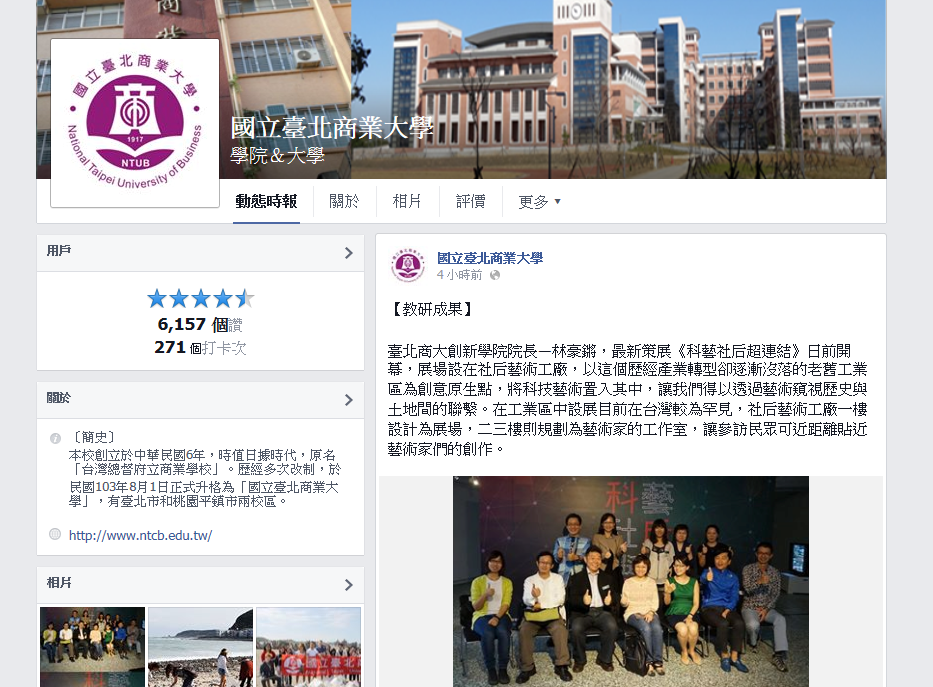 